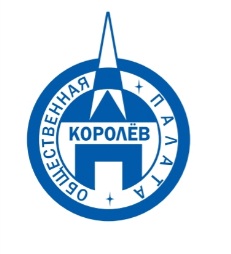 Общественная палата
    г.о. Королёв МО                ул.Калинина, д.12/6Акт
осмотра санитарного содержания контейнерной площадки (КП) 
согласно новому экологическому стандартуМосковская обл. «02» февраля 2021 г.г.о.Королев, ул. Комитетский лес, д.15, мкр-н Болшево.     (адрес КП)Комиссия в составе:  Кошкиной Любови Владимировны -  председателя комиссии,                      Сильянова Тамара Александровна – член комиссии,По КП г.о. Королев,  ул. Комитетский лес, д.15, мкр-н БолшевоРезультаты осмотра состояния КП комиссиейПрочее /примечания:Контрольная группа Общественной палаты г.о.Королев продолжает следить за качеством оказываемых услуг по сбору и вывозу отходов из жилого сектора. Сегодня была проверена контейнерная площадка (КП) в мкр. Болшево по адресу ул. Комитетский лес, д.15.Контрольные мероприятия показали: КП соответствует требованиям действующего законодательства, содержится в хорошем состоянии, график вывоза мусора не нарушен. Имеется замечание: - два дополнительных синих сетчатых контейнера стоят не под водонепроницаемой крышей, переполнены (нарушен график вывоза по ним); - площадку необходимо дооборудовать водонепроницаемой крышей для синих контейнеров.По данным проверки составлен АКТ, который будет направлен в адрес УК АО «Жилкомплекс».Подписи: 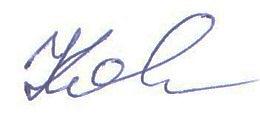 Кошкина Л.В. 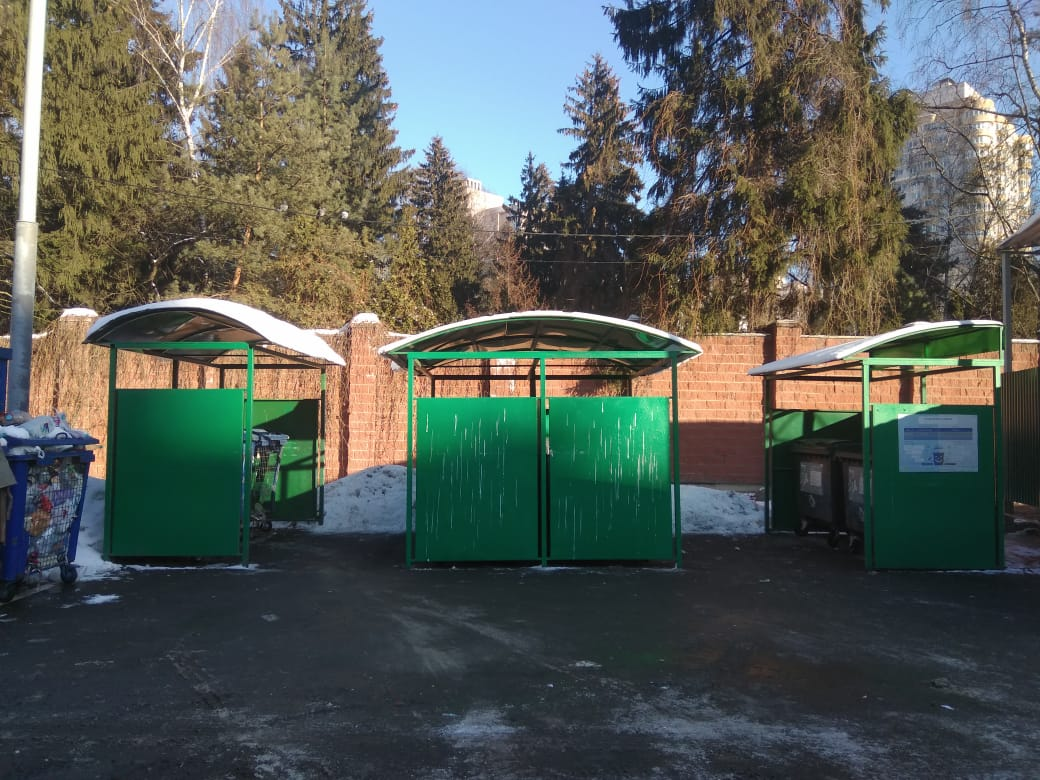 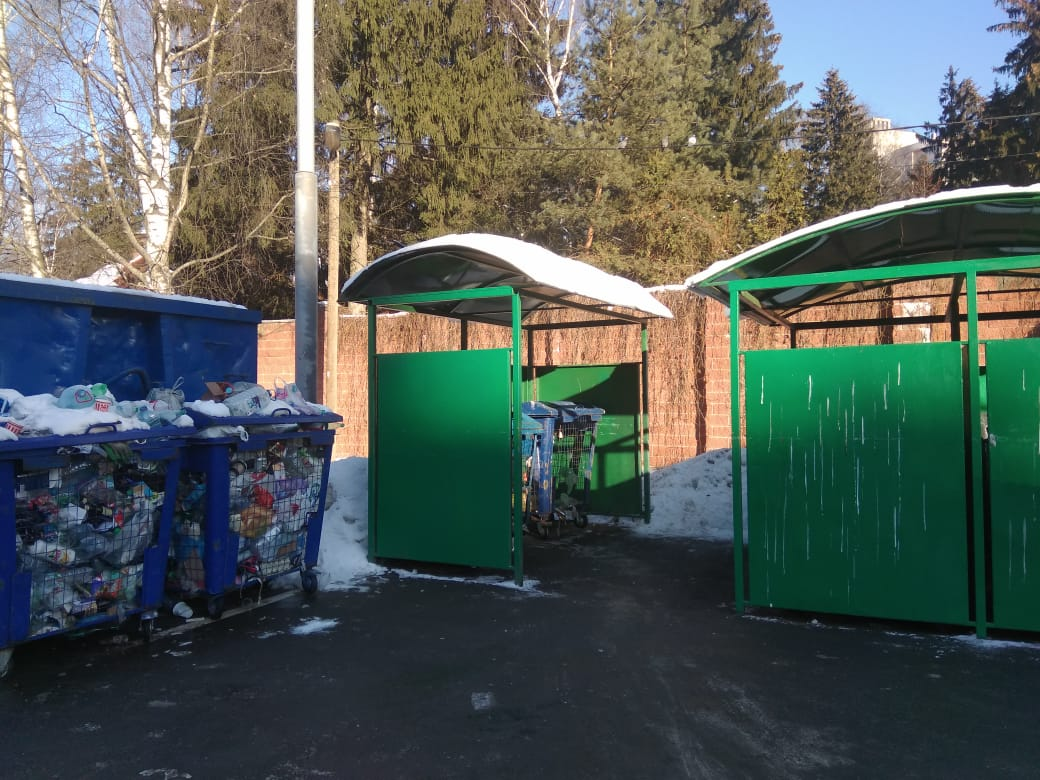 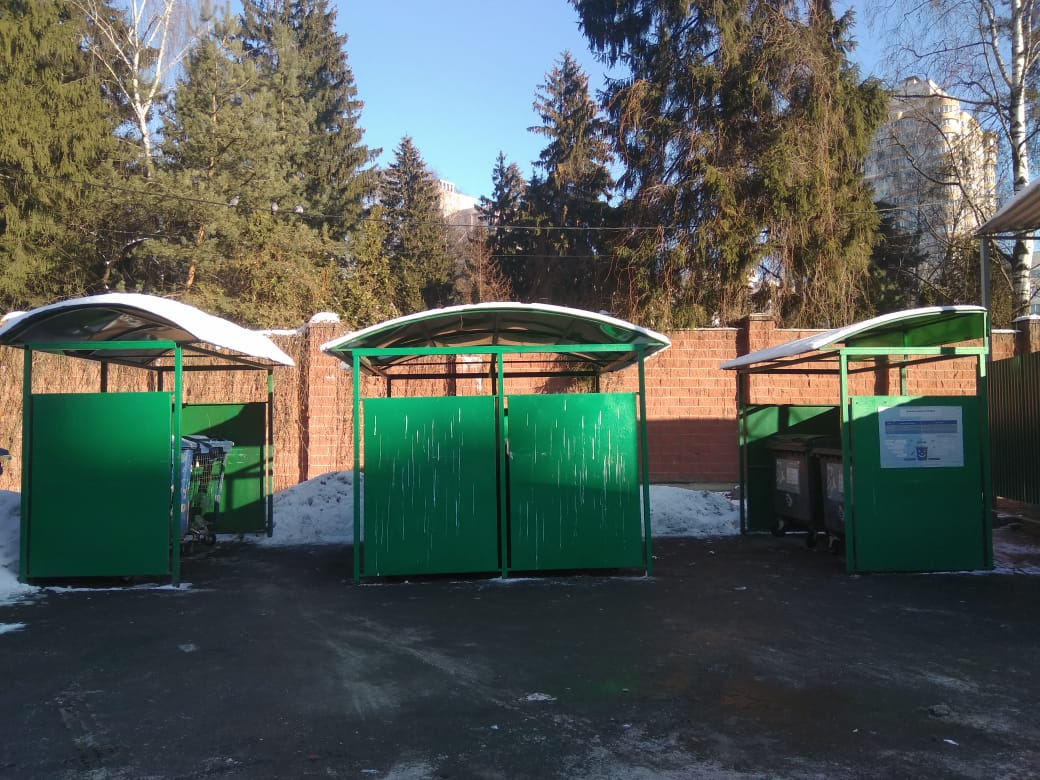 №Критерии оценки контейнерной площадкиБез нарушенийНарушения1Наполнение баков+2Санитарное состояние+3Ограждение с крышей (серые баки под крышей) +4Твёрдое покрытие площадки+5Наличие серых/синих контейнеров (количество)6/46Наличие контейнера под РСО (синяя сетка)47График вывоза и контактный телефон+8Информирование (наклейки на баках как сортировать)+9Наличие крупногабаритного мусора+